	В связи с осложнением оперативной обстановки, возможностью возникновения на территории района различного характера чрезвычайных ситуаций УМВД России по Адмиралтейскому району г. Санкт-Петербурга обращает ваше внимание на необходимость проявления бдительности и осторожности при нахождении в учреждениях, на улицах, в транспорте, в других общественных местах.	В целях предотвращения особо опасных преступлений, сохранения жизни окружающих людей срочно сообщайте в ПОЛИЦИЮ:о замеченном неадекватном поведении отдельных лиц;о наличии у них оружия и боеприпасов;о попытке бесхозного оставления в местах наибольшей концентрации граждан подозрительных предметов;об автомашинах, припаркованных в общественных местах и долгое время невостребуемых владельцами;о посторонних предметах, по неизвестным причинам находящихся в подвалах домов, в парадных, в лифтах, в зданиях учреждений и организаций;о нехарактерных повреждениях предметов городского хозяйства (фасадов зданий, рекламных тумб, стендов, уличных ларьков, решеток и оград и т.д.).При обнаружении подозрительного предмета, похожего на взрывное устройство, запрещается:трогать и перемещать его;заливать жидкостями, засыпать порошками (грунтом), накрывать материалами;пользоваться вблизи него электро-радиоаппаратурой;оказывать на подозрительный предмет температурное, звуковое, механическое и электромагнитное воздействие.Наиболее общими признаками, указывающими на возможное отнесение подозрительного предмета к взрывному устройству являются:обнаружение в общественных местах и транспорте посторонних (бесхозных) портфелей, свертков, чемоданов, сумок и т.д.;наличие у предметов характерного вида штатных боеприпасов;исходящий от предмета резкий запах горюче-смазочных материалов, растворителей, звук работающего часового механизма, наличие дыма;наличие связей предметов с объектами окружающей обстановки  в виде растяжек, прикрепленной проволоки и т.д.Особо опасные преступления против жизни и здоровья граждан – общая беда. Помните: от вашей гражданской позиции во многом зависит успешная работа органов внутренних дел по их предотвращению.Контактные телефоны:УМВД России по Адмиралтейскому  району     316-02-02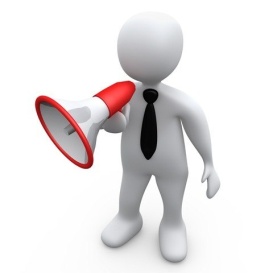 УВАЖАЕМЫЕ ЖИТЕЛИ АДМИРАЛТЕЙСКОГО РАЙОНА!1 отдел полиции573-02-1038 отдел полиции573-02-83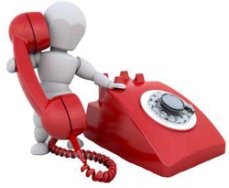 2 отдел полиции314-02-0277 отдел полиции573-03-04